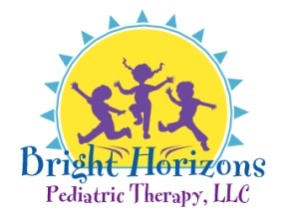 570 West Crossville Road ● Unit # 104 ● Roswell, GA  30075Phone: 404-547-0825          Fax: 770-783-6618    www.brighthorizonstherapy.comCase History FormCompleted By:_____________________                                         Date:______________________Relationship:  ______________________Signature: __________________________BACKGROUND INFORMATION:Child’s Name:_____________________________     Date of Birth:______________   Age:_________Father’s Name: _____________________________  Mother’s Name: __________________________Father’s Address: ____________________________  Mother’s Address: ________________________City: ______________  State: ______  Zip: ______   City: _____________ State:_____ Zip: ________Phone: (H): (         ) ______-______________         Phone: (H): (_____) _____-_________________Phone: (C): (______) _____- ______________         Phone: (C): (_____) _____-_________________Email: ___________________________                    Email: __________________________________Alternative Contact: Name:___________________   Phone: _________________________________(In case of Emergency)                                           Relationship to child:_____________________Child lives with:   Parents_________    Mother__________     Father________  Other____________Names & ages of any siblings: __________   __________   __________   __________  ____________Child’s Primary Language: _______________   Other languages spoken in the home: ___________Who referred you for your child’s evaluation? ____________________________________________What are your primary concerns with your child? ______________________________________________________________________________________________________________________________What do you hope to achieve from this evaluation? ___________________________________________________________________________________________________________________________________________________________________________________________________________________________________________________________________________________________________________________________________________________________________________________________-2-INSURANCE INFORMATION:Primary Insurance:____________________________________________________________________ Name of Insured:_____________________________________________________________________ Member ID:__________________________________________________________________________           Group #_____________________________________________________________________________Claims Address:_______________________________________________________________________ Customer Service #:___________________________________________________________________ Secondary Insurance:__________________________________________________________________ Name of Insured:_____________________________________________________________________ Member ID:__________________________________________________________________________           Group #_____________________________________________________________________________ Claims Address:_______________________________________________________________________ Customer Service #: BIRTH HISTORY:Mother’s general health during pregnancy:         Excellent_______    Good_______     Poor______ Length of pregnancy: ________ weeks                Delivery:  Vaginal________    Cesarean_________Were there any complications during the pregnancy or at birth?_________________________________________________________________________________________________________________. Birth weight: _______ lbs   _______ oz                Did your child require oxygen? ____yes   ____no                                                                         How long?___________Was your child in the NICU? ___yes  ___no         How long? _____________MEDICAL HISTORY:Name of child’s pediatrician: _____________________  Phone: (____) ______ - ________________Name of the pediatrician’s office: _______________________________________________________Address: _______________________________   City: ______________  State: ______  Zip: _______Fax: (_____) _______ - ___________________Is your child under the care of any other physicians?  ______yes      _____no     If so, please list:Name: __________________________________         Phone: (_____) _______ - ________________(Specialty):_______________________________Bright Horizons Pediatric Therapy, LLC-3-Name: __________________________________         Phone: (_____) _______ - ________________(Specialty): _______________________________Does your child have a history of any of the following?  Please check all that apply:____Ear infections      _____PE Tubes   _____Mouth breathing     ____Snoring  ____Tonsillectomy____Adenoidectomy  ______Allergies  ______ Feeding difficulties   _____Surgery  ____Asthma  ____Vision difficulties   _____Hearing difficulties   _____Frequent colds   _____RefluxIf you checked any of the above, please explain: __________________________________________
____________________________________________________________________________________________________________________________________________________________________________________________________________________________________________________________________________________________________________________________________________________Is your child currently taking any medications?  _____yes    _____noType: __________________________________      Frequency:________________________________Please list any other additional medications: __________________________________________________________________________________________________________________________________Has your child’s hearing been recently tested?   _____yes   ______noWhen: _________ Where: ________________ Results: _____abnormal    _____within normal limitsHas your child’s vision been recently tested?   _____yes   ______noWhen: _________ Where: ________________ Results: _____abnormal    _____within normal limitsDEVELOPMENTAL HISTORY:Please explain any difficulties in the following areas:     Overall development: (rapid/slow/average) ___________________________________________     Coordination & balance: (good/fair/clumsy) ___________________________________________     Self help skills: (brushing teeth/washing/dressing) _______________________________________     Eating & drinking (inadequate control of foods and/or liquids/poor bite size control/choking        on foods/liquids___________________________________________________________________     __________________________________________________________________________________     __________________________________________________________________________________     Oral habits (thumb sucking/pacifier/drooling/mouth breathing) __________________________Please list the age your child accomplished the following:________Rolled over    _________Sitting up unsupported   _________Crawled   _________WalkedBright Horizons Pediatric Therapy, LLC-4-SPEECH & LANGUAGE HISTORY:At what age did your child begin the following?     Babble:  ____________     First imitate sounds or words: ___________     Say their first word:   ___________________     Begin putting two words together: _____________     Use longer phrases/sentences: __________________How does your child typically let you know what he/she wants?􀂅 Cries􀂅 Points to what he/she wants􀂅 Uses gestures􀂅 Makes a few sounds􀂅 Makes many different sounds􀂅 Uses a few words􀂅 Uses many words, but only uses one at a time􀂅 Uses 2-3 word sentences􀂅 Uses long sentencesDoes your child:􀂅 Turn and look when you talk to him/her?􀂅 Answer or respond verbally?􀂅 Use a word, lose it and then learn a new word, etc.􀂅 Talk about what he/she is doing or sees?􀂅 Ask for help?Understand 􀂅 a few words                􀂅 many words and phrases                􀂅 simple directions                􀂅 almost everything I sayHow much of your child’s speech do you understand?     _____none    _____some    _____allHow much do others understand?                                   _____none    _____some    _____allHow does your child react when others can’t understand them?  ______frustrated   ______unawareExamples of sounds/words your child is saying: ____________________________________________________Does your child experience any of the following?􀂅 Whole word repetitions􀂅 Sound prolongations􀂅 Syllable repetitions􀂅 Sound repetitions􀂅 Total blocking of sound when trying to talkIf so, how long has this been occurring: _________________         How frequently?_____________________What has been your response to this difficulty?_________________________________________________________________________________________________________________________________________________How has your child reacted?____________________________________________________________________Bright Horizons Pediatric Therapy, LLC-5-Are there any concerns with your child’s voice?  ______loud      ______quiet    _____raspy     _____nasalDo they demonstrate any of the following?        ______scream/shout often    _____audible breathing at restDoes your child prefer to play:􀂅 alone􀂅 with younger children􀂅 with older children􀂅 with same age childrenList a few of your child’s favorite toys/activities: ___________________________________________________Describe your child’s disposition, personality, what he/she enjoys, etc.: ____________________________________________________________________________________________________________________________What are your child’s strengths?_________________________________________________________________What are your frequent discipline problems with your child if any?___________________________________What forms of discipline have you used and what seems to be the most effective?___________________________________________________________________________________________________________________EDUCATIONAL HISTORY:Name of current school: _________________________________       Phone: (_____)  _______-____________Address:  ______________________________________________        Fax:     (_____)  _______-____________Teacher’s name: ________________________________________        E-mail: ___________________________Present grade: __________________________________________         Is your child enrolled in a special class? ____yes    ___no  If so, please describe: _______________________________________________________________________________Does your child demonstrate any of the following?􀂅 Difficulty following directions􀂅 Poor concentration􀂅 Overall frustration when learning􀂅 Poor memory􀂅 Poor letter recognition􀂅 Difficulty spelling􀂅 Difficulty readingHas your child ever received speech therapy in the past?  ____yes    ____noIf so, where?_______________________________________     How long?______________________________What was recommended?___________________________________________________________________________________________________________________________________________________________________Bright Horizons Pediatric Therapy, LLC-6-Has your child ever received any of the following services?   􀂅 Occupational therapy􀂅 Physical therapy􀂅 Behavioral therapy􀂅 Applied behavioral analysis (ABA) therapyIf so, please explain: ____________________________________________________________________________________________________________________________________________________________________________________________________________________________________________________________________________________________________________________________________________________________________________________.Please list any additional information that was not addressed or that you feel would be important to discuss regarding your child’s evaluation: _______________________________________________________________________________________________________________________________________________________________________________________________________________________________________________________________________________________________________________________________________________________________________________________________________________________________________________________________________________________________________________________________________________________________________________________________________________________________________. Bright Horizons Pediatric Therapy, LLC